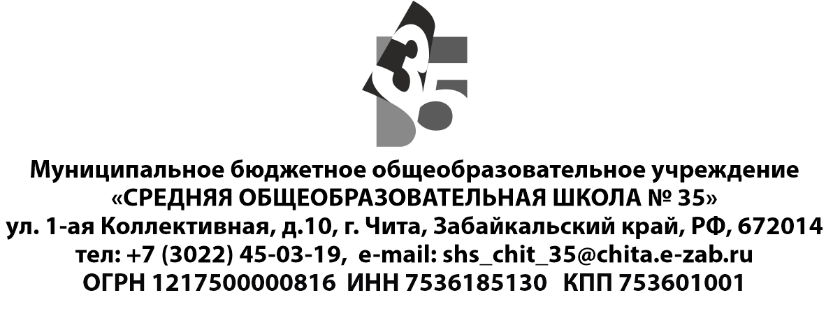 Положение о проведении школьной научно-практической конференции«НИТИ (Наука-Исследования-Технологии-Искусство)»Чита, 2022 г.1. Общие положения1.1 Настоящее Положение регламентирует порядок проведения школьной научно-практической конференции «НИТИ» (далее - НПК)1.2 Основанием для проведения НПК является план научно-методической работы Mуниципального бюджетного общеобразовательного учреждения «Средняя общеобразовательная школа №35» на 2022-2023 учебный год (далее- школа)1.3. Школьная научно-практическая конференция является формой образовательной деятельности, обеспечивающей коммуникацию учащихся и педагогов, направленной на развитие элементов научного мировоззрения, общего кругозора, внутренней культуры и познавательной активности учащихся и способствующей развитию научного подхода к развитию проектной и исследовательской деятельности учащихся.1.4. НПК проводится один раз в год и призвана активизировать работу по пропаганде проектно-исследовательской деятельности, профессиональной ориентации и привлечению учащихся к научному творчеству и исследовательской работе во внеурочное время под руководством педагогов, социальных партнёров.2.  Цель и задачи 2.1.  Основными целями НПК являются: демонстрация и пропаганда лучших достижений учащихся; укрепление научного и педагогического сотрудничества учащихся, педагогов и социальных партнёров.Задачи:выявить талантливых, одарённых школьников, склонных к проектной и исследовательской деятельности, оказать им поддержку;вовлечь школьников в проектную и исследовательскую деятельность;содействовать профессиональной ориентации школьников;развить навыки самостоятельной работы с научными трудами, документами, архивными материалами;сформировать навыки публичного выступления.3. Условия и порядок проведения 3.1. Участниками НПК являются учащиеся 3 -11 классов. Учащиеся  могут участвовать в конференции индивидуально или в составе команды.3.2. Общее руководство Конференцией осуществляют руководитель по научно-методической работе, руководители МО и члены научного общества учащихся.3.3. В работе конференции планируются 5 секции: «Гуманитарная», «Математическая и естественно-научная», «Эстетическая и валеологическая», «Моя будущая профессия», «Проектная». В рамках работы секций выделяются  направления: краеведческое, историческое, техническое, «Здоровье – это здОрово!» и др. 3.4. Требования к структуре исследовательской работы и проектов, образец оформления титульного листа приводятся в приложениях.3.5. Для выступления участникам НПК даётся 5-7 минут. В течение этого времени участники демонстрируют умение кратко и чётко изложить/показать суть своей работы.  В обсуждении участвуют члены экспертной группы и все желающие. На вопросы отводится 2 минуты. Выступление сопровождается м/м презентацией.3.6.   Дата проведения НПК: 18 марта 2023 г.3.7. До 10 марта участникам НПК  необходимо подать заявку по форме (Приложение 3), м/м презентацию, видеоматериалы, звуковые файлы и др.  организаторам.3.8. Оформление работ должно соответствовать требованиям: выравнивание по ширине, шрифт Times New Roman, 14 пт, интервал 1,5, отступ первой строки 1,25. Допускается при значительном объеме материала использовать шрифт Times New Roman, 12 пт, интервал 1,0, отступ первой строки 1,25. Поля: левое 3 см, правое 1,5 см, верхнее 2 см, нижнее 2 см.3.9.  Ответственными за подготовку участников к НПК  (проработка выступления,  отработка устной речи и т.п)  являются классные руководители, учителя предметники, педагоги дополнительного образования, руководители проектной и исследовательской деятельности учащихся.3.10. Ответственным за организацию, консультационную помощь является методист.4. Состав и полномочия экспертной группы4.1. В состав экспертной группы входят: директор образовательного учреждения; заместители директора, социальные партнёры, члены школьного самоуправления и члены научного общества учащихся.4.2 Экспертная группа заполняет экспертный лист, оценивает работы участников НПК согласно критериям (Приложение 4), проставляет рейтинговые оценки, заполняет протокол НПК и  выносит решение об участии учащихся в городских, республиканских, всероссийских конференциях.5. Подведение итогов 5.1. В каждой секции и по каждому направлению экспертная группа определяет победителя, призёров и обладателей поощрительного отзыва.  5.2. Победителям и призёрам  НПК  вручаются дипломы (1,2,3 место).  Участники конференции,  не  ставшие  победителями,   получают сертификаты участника. За консультацией по подготовке презентации, оформлению работ обращаться к, Юдиной Наталье Александровне  методисту.Приложение 1Образец оформления титульного листаШкольная научно-практическая конференция:«НИТИ (Наука-Исследования-Технологии-Искусство)» Исследовательская работа на тему: «Фальсификация продукции»Секция: «_______________»Направление: «___________»г. Чита, 2023 г.Приложение 2ПАМЯТКА ДЛЯ НАПИСАНИЯ ИССЛЕДОВАТЕЛЬСКОЙ РАБОТЫПриложение 3Заявка на участие в школьной научно-практической конференции«НИТИ (Наука-Исследования-Технологии-Искусство)»Приложение 4Критерии оценки научно – исследовательской работыКритерии оценки защитыМаксимальное количество баллов: 46.Общее количество баллов, полученное за работу ___________ Оценка ___________Критерии оценивания проектно-исследовательских работ школьников1 балл –  критерий выражен слабо. 2 балла – критерии отслеживается с небольшими недочетами.3 балла – критерий ярко выражен. Приложение 5Информационная карта проектаРанжирование проектно-исследовательских работ школьников по количеству набранных баллов. Автор:Петрова А.И., Ученица 5 «Д» классаРуководитель: Иванова Н.А., учитель биологииСтруктураТребования к содержаниюТитульный листобразецСодержаниеИнформационная карта проектаСм. в приложении 5Формула: актуальность - проблема – выход - актуальность выбранной темы;Список литературыПриложениеРазделыЯзыковые конструкцииВведениеВведениеАктуальность проблемыОдной из актуальных проблем… является в настоящее время… Огромную важность приобретают вопросы… Особое значение приобретает вопрос… Социальная значимость темы определяется… Среди проблем, связанных с… пристальное внимание исследователей в последние годы привлекает вопрос о… Интерес к проблеме… обусловлен…Вариант решенияИзвестны способы… Широкое применение получили… Проблеме… посвящено значительное число публикаций… В последние годы данной проблеме уделялось большое внимание в таких работах, как… Освящение проблемы… нашло отражение в монографиях, ряде статей, диссертацийДостоинства автора используемого источникаПредложенный метод выгодно отличается от… позволяя повысить… улучшить… устранить… К числу достоинств описанного подхода следует отнести… Преимуществом предложенного… способа является… Концепция, сформирования коллективом авторов учебника, позволяет… открывает возможности…Недостатки предложенного варианта решенияНедостатком известных способов решения… является… Использование… связанно с серьёзными трудностями… Однако, несмотря на…, существуют препятствия… Наряду с достоинствами, предложенный авторами подход обладает следующими недостатками… Там не менее имеющееся предполагаемое решение не позволяет… Однако подход к решению вопроса о… описанный в… не даёт ответа на… неоправданно сужает возможности… Предложенный в… способ отрицательно сказывается на…Определение целей исследованияЦель настоящей работы… Цель данной работы состоит в… Прежде чем приступить к своему исследованию, хочу поставить перед собой следующие цели:Основная частьОсновная частьОписание предлагаемого варианта решения или предмета рассмотренияПредполагаемая… форма… базируется на… Предполагаемый подход… основан на… Предлагается такой метод… при котором… Ниже предлагается один из методов… Настоящая работа посвящена… Нами предлагается… Мы полагаем, что оптимальный вариант разрешения проблемной ситуации в…должен быть основан на… Наша точка зрения сводится к следующему…Особенность (новизна) предлагаемого варианта решенияОсобенность предполагаемого способа… состоит… Отличительная черта предлагаемого нами метода… состоит в… Характерным признаком, отличающим наш способ… является… Новизна предлагаемого подхода состоит в… Новизна… проявляется в… Принципиальное отличие и новизна предложенной нами модели заключается в…Технические средства, оборудованиеВ ходе исследования использовалась следующая аппаратура… Технической базой проведения исследования послужила система… Для… применялось оборудование, включавшее… С целью… был использован аппарат…Метод исследованияВ данной работе используется метод… …применялась методика… …метод основан на… Исследование предполагало комплексное использование таких методов, как… Сочетание наблюдения и тестирования позволило… Применение таких методов, как… дало возможность… В состав методов, обеспечивших проведение данной научно-исследовательской работы, входили…Экспериментальная проверкаЭксперимент показал, что… Эксперимент… проводился в… Опытным путем показано… Испытания проводились… Опыты подтвердили, что… Наши эксперименты доказали, что… Цель эксперимента…ЗаключениеЗаключениеРезультатыРезультаты исследования (тестирования, наблюдения) показали следующее… Из полученных результатов видно, что… Основные результаты исследования заключаются в том, что… Главным результатом проведённого исследования следует считать… Полученные результаты… позволяют утверждать, что… Учитывая вышеизложенное, к числу основных результатов… можно отнести:ВыводыИтак, можно сделать вывод, что… …работа позволяет сделать вывод, что… Проведённые исследования позволяют сделать вывод о том, что… Итак, подводя итоги, можно констатировать… В заключение отметим, что… Резюмируя предшествующие рассуждения. Можно сказать… Подводя итоги нашего анализа, следует сделать вывод о… Таким образом, можно сделать вывод… Следовательно, мы приходим к выводу… Дальнейшее использование… предполагает…Преимущества предложенного варианта решенияЭтот способ имеет то преимущество, что… Следовательно, преимущества состоят в… Анализ показал преимущества метода в… Предлагаемый способ позволяет повысить… ускорить… снизить… Такой подход позволяет считать, что…РекомендацииСистема может быть рекомендована для… Практическая значимость проведённого исследования заключается в том, что… Разработанный нами метод может быть рекомендован для… …может найти применение для… Бесспорно, не менее важным является…КлассФИО участниковФИО руководителяНаименование работы/проектаФорма презентацииСекцияНаправление№п/пКритерии оценки работыКритерии оценки работыРуководительКомиссия1.Тип работы1 – реферативная
2 – носит исследовательский характер2.Использование известных результатов и научных фактов1 – автор использовал широко известные данные
2 – использованы уникальные научные данные3.Использование литературных источников1 – использован учебный материал школьного курса
2 – кроме (1) использованы специализированные издания
3 – использованы уникальные литературные источники4.Использование знаний1 – в работе использованы знания школьной программы
2 – при выполнении работы, интересы школьника вышли за рамки школьной программы5.Степень новизны полученных результатов1 – в работе доказан уже установленный факт
2 – в работе получены новые данные6.Практическая значимость1 – работа может быть использована в учебных целях
2 – работа может быть использована в образовательном процессе школы
3  - работа внедряется вне учебной организации7.Структура работы1 – в работе плохо просматривается структура
2 – в работе отсутствует один или несколько основных разделов
3 – работа структурирована, есть все разделы8.Оригинальность подхода1 – традиционная тематика
2 – работа строится вокруг новых идей
3 – в работе доказываются новые идеи9.Владение автором научным и специальным аппаратом1 – автор владеет базовым аппаратом
2 – использованы общенаучные и специальные термины
3 – показано владение специальным аппаратом10.Качество оформления работы1 – работа оформлена аккуратно, но описание непонятно, неграмотно
2 – работа оформлена аккуратно, описание чётко, последовательно, понятно, грамотно
3 – работа оформлена изобретательно, применены не традиционные средства, повышающие качество описания работыИтого: 1 – 1 балл2 – 2 балла3 – 3 баллаИтого: 1 – 1 балл2 – 2 балла3 – 3 баллаМаксимум – 26 баллов№ п/пКритерии оценкиКритерии оценкиКол-во баллов1.Качество выступления1 – доклад зачитывает
2 – доклад рассказывает, но не объясняет суть работы
3 – чётко выстроен доклад, говорит свободно4 – кроме хорошего доклада, владеет иллюстративным материалом5 – доклад производит выдающееся впечатление2.Качество ответов на вопросы1 – не может четко ответить на вопросы2 – не может ответить на большинство вопросов3 – отвечает на большинство вопросов, ответы грамотные3.Использование демонстрационного материала1 – представленный демонстрационный материал не использовался докладчиком
2 - демонстрационный материал использовался в докладе4.Оформление демонстрационного материала1 – представлен плохо оформленный демонстрационный материал2 - демонстрационный материал хорошо оформлен, но есть неточности3 – к демонстрационному материалу нет претензий5.Владение автором научным и специальным аппаратом1 – автор владеет базовым аппаратом2 – использованы общенаучные и специальные термины3 – показано владение специальным аппаратом6.Чёткость выводов, обобщающих доклад1 – выводы имеются, но они не доказаны2 – выводы не чёткие3 – выводы полностью характеризуют работуИтого:Итого:Максимум 20 балловЭтап работы над проектомКритерии, соответствующие этапамКол-во балловХарактеристика критерияПодготовительный этапАктуальностьОбоснованность проекта в настоящее время, которая предполагает разрешение имеющихся по данной тематике противоречийПланирование работыОсведомленностьКомплексное использование имеющихся источников по данной тематике и свободное владение материаломИсследовательская деятельностьНаучностьСоотношение изученного и представленного в проекте материала, а также методов работы с таковыми в данной научной области по исследуемой проблеме, использование конкретных научных терминов и возможность оперирования имиИсследовательская деятельностьСамостоятельностьВыполнение всех этапов проектной деятельности самими учащимися, направляемая действиями координатора проекта без его непосредственного участияРезультаты или выводыЗначимостьПризнание выполненного авторами проекта для теоретического и (или) практического примененияРезультаты или выводыСистемностьСпособность школьников выделять обобщенный способ действия и применять его при решении конкретно-практических задач в рамках выполнения проектно-исследовательской работыРезультаты или выводыСтруктурирован-ностьСтепень теоретического осмысления авторами проекта и наличие в нем системообразующих связей, характерных для данной предметной области, а также упорядоченность и целесообразность действий, при выполнении и оформлении проектаРезультаты или выводыИнтегративностьСвязь различных источников информации и областей знаний и ее систематизация в единой концепции проектной работыРезультаты или выводыКреативность (творчество)Новые оригинальные идеи и пути решения, с помощью которых авторы внесли нечто новое в контекст современной действительностиПредставление готового продуктаПрезентабельность (публичное представление)Формы представления результата проектной работы (доклад, презентация, постер, фильм, макет, реферат и др.), которые имеют общую цель, согласованные методы и способы деятельности, достигающие единого результата. Наглядное представление хода исследования и его результатов в результате совместного решения проблемы авторами проектаПредставление готового продуктаКоммуникативностьСпособность авторов проекта четко, стилистически грамотно и в тезисно изложить этапы и результаты своей деятельностиПредставление готового продуктаАпробацияРаспространение результатов и продуктов проектной деятельности или рождение нового проектного замысла, связанного с результатами предыдущего проектаОценка процесса и результатов работыРефлексивностьИндивидуальное отношение авторов проектной работы к процессу проектирования и результату своей деятельности. Характеризуется ответами на основные вопросы: Что было хорошо и почему? Что не удалось и почему? Что хотелось бы осуществить в будущем?Название проекта1. Разработчики проектаФ.И.О. руководителя проектаФ.И.О. руководителя проектаФ.И.О. руководителя проекта1. Разработчики проекта1. Разработчики проектаФ.И.О. разработчиковФ.И.О. разработчиковФ.И.О. разработчиков1. Разработчики проекта2. Аннотация проекта 2. Аннотация проекта Изложите в чем основная идея вашего проекта, представьте краткую аннотацию проекта Изложите в чем основная идея вашего проекта, представьте краткую аннотацию проекта Изложите в чем основная идея вашего проекта, представьте краткую аннотацию проекта 4. Проблема4. Проблемаопишите проблему(ы), решению/снижению остроты которой(ых) посвящён проект.опишите проблему(ы), решению/снижению остроты которой(ых) посвящён проект.опишите проблему(ы), решению/снижению остроты которой(ых) посвящён проект.6. Срок реализации проекта6. Срок реализации проектанапишите дату начала и окончания проекта.напишите дату начала и окончания проекта.напишите дату начала и окончания проекта.7. Цель проекта7. Цель проектасформулируйте одну цель проекта. Цель должна быть конкретная, измеримая, достижимая, близкая автору и ограничена во времени сформулируйте одну цель проекта. Цель должна быть конкретная, измеримая, достижимая, близкая автору и ограничена во времени сформулируйте одну цель проекта. Цель должна быть конкретная, измеримая, достижимая, близкая автору и ограничена во времени 8. Основные задачи проекта8. Основные задачи проектасформулируйте не более четырех задач, решение которых позволит достичь цели проекта.сформулируйте не более четырех задач, решение которых позволит достичь цели проекта.сформулируйте не более четырех задач, решение которых позволит достичь цели проекта.9. Целевая аудитория проекта9. Целевая аудитория проектадля кого ваш проект, перечислите социальные группы, возраст участников (клиентов, благополучателей) проектадля кого ваш проект, перечислите социальные группы, возраст участников (клиентов, благополучателей) проектадля кого ваш проект, перечислите социальные группы, возраст участников (клиентов, благополучателей) проекта10. Календарный план реализации проекта 10. Календарный план реализации проекта 10. Календарный план реализации проекта 10. Календарный план реализации проекта наименование и описание ОСНОВНЫХ мероприятий (не более 4)наименование и описание ОСНОВНЫХ мероприятий (не более 4)сроки начала и окончанияожидаемые итоги1.1.2.2.3.3.4.4.11. Партнеры проекта11. Партнеры проектаперечислите существующих партнеров и тех, кого вы планируете привлечь к реализации проекта.перечислите существующих партнеров и тех, кого вы планируете привлечь к реализации проекта.перечислите существующих партнеров и тех, кого вы планируете привлечь к реализации проекта.12. Результаты проекта12. Результаты проектаопишите, какие изменения произойдут по итогам реализации проекта. Перечислите качественные и количественные результаты, показатели.опишите, какие изменения произойдут по итогам реализации проекта. Перечислите качественные и количественные результаты, показатели.опишите, какие изменения произойдут по итогам реализации проекта. Перечислите качественные и количественные результаты, показатели.13. Методы оценки результатов13. Методы оценки результатовпри достижении каких показателей, вы будете считать, что проект реализован успешно. Как вы это оцените?при достижении каких показателей, вы будете считать, что проект реализован успешно. Как вы это оцените?при достижении каких показателей, вы будете считать, что проект реализован успешно. Как вы это оцените?14. Дальнейшая реализация проекта14. Дальнейшая реализация проектакак вы видите продолжение работы после завершения проектакак вы видите продолжение работы после завершения проектакак вы видите продолжение работы после завершения проекта15.Бюджет проекта15.Бюджет проектаУкажите всю сумму, затраченную на реализацию проектаУкажите всю сумму, затраченную на реализацию проектаУкажите всю сумму, затраченную на реализацию проектаКоличество набранных балловУровень проектадо 20 баллов   Низкий уровень 20 - 29  Средний уровень 30 - 38   Выше среднего уровня39  Высокий уровень